Nuestro Tiempo R.B.D : 14.507-6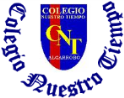 Programa de Integración EscolarPsicopedagoga: Javiera Marambio Jorquera.Guía de trabajo6°BásicoSemana 7Objetivo: Desarrollar pensamiento creativo.Estudiante: ____________________________________________________________________________1.-A continuación, con dos palabras que no tengan ninguna relación elabore una frase con sentido.Luz y mar________________________________________________________________________________________________________________________________________________________________Cortina y copa________________________________________________________________________________________________________________________________________________________________Perro e internet ________________________________________________________________________________________________________________________________________________________________Fotografía y cocina________________________________________________________________________________________________________________________________________________________________Blanco y sonrisa________________________________________________________________________________________________________________________________________________________________En estas líneas podrás escribir tu mayor deseo. ¡Vamos, inténtalo!________________________________________________________________________________________________________________________________________________________________________________________________________________________________________________________________________________________________________________________________________________________________________________________________________________________________________________________________________________________________________________________________________________________________________________________________________________________________________3.- Escribe 7 palabra con las siguientes letras que te daré a continuación.“El éxito es la suma de pequeños esfuerzos repetidos día tras día”VZM